广州市团校2、4号楼电梯安装维修工程项目施工总承包（二次）比选文件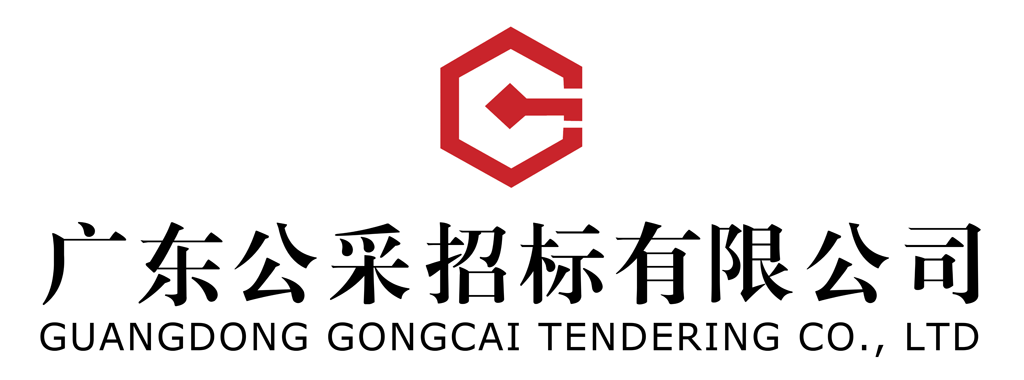 2022年8月23日温馨提示：供应商报价特别注意事项请供应商特别留意比选文件上注明的递交比选响应文件的截止时间和地点，逾期送达的比选响应文件本公司恕不接收。递交比选响应文件的截止时间即使仅过了1秒钟，本公司也不再接收任何比选响应文件。因此，请供应商适当提前到达递交比选响应文件的地点。请正确填写《报价一览表》，封装在单独的报价信封当中。请仔细检查《法定代表人证明书》《法定代表人授权委托书》、《比选响应声明》、《报价一览表》等重要格式文件是否有按要求盖公司公章、签名、签署日期。比选响应文件需签名之处必须由当事人亲笔签署（《法定代表人授权委托书》必须有法定代表人的签名）。本项目不接受联合体参加。加“★”号的条款必须一一响应，加“▲”号的条款为评分重要指标，如果不满足将严重扣分。评审委员会认为响应供应商的报价明显低于其他通过初步评审响应供应商的报价，有可能影响项目质量或者不能诚信履约的，供应商应当按评审委员会的要求，在评审现场合理的时间内提供书面说明，必要时提交相关证明材料；响应供应商不能证明其报价合理性的，评审委员会应当将其作为无效响应处理。对可接受分公司参加的项目，分公司参加的，需提供具有法人资格的总公司的营业执照原件扫描件及授权书，授权书须加盖总公司公章。总公司可就本项目或此类项目在一定范围或时间内出具授权书。已由总公司授权的，总公司取得的相关资质证书对分公司有效，法律法规或者行业另有规定的除外。比选响应文件建议采用A4纸、双面打印、胶装，按顺序编制页码。递交比选响应文件前请仔细检查响应文件是否已胶装成册、已密封完好。报名获取采购文件而不参加比选的公司，请在递交比选响应文件的截止时间前3日以书面形式通知采购代理机构。（本提示内容非比选文件的组成部分，仅为善意提醒。如有不一致，以比选文件为准。）目 录第一章 比选邀请	4第二章 项目采购需求	9第三章 供应商须知	18第四章 评审办法及标准	29第五章 合同文本	39第六章 响应文件格式	40第一章 比选邀请广东公采招标有限公司（以下简称“采购代理机构”）受广州市团校（以下简称“采购人”）的委托，对广州市团校2、4号楼电梯安装维修工程项目施工总承包（二次）进行比选采购，欢迎符合资格条件的供应商参加。一、项目信息：项目名称：广州市团校2、4号楼电梯安装维修工程项目施工总承包（二次）；项目编号：GDGC2207BX39；行政区域：广东省广州市；项目联系人：劳小姐；项目联系电话：020-38083016。二、采购单位信息：采购单位：广州市团校；联系人和联系方式：邓老师，电话020-87543587；联系地址：广州市天河区五山路33号。三、代理机构信息：单位名称：广东公采招标有限公司；联系人和联系方式：劳小姐，电话020-38083016；联系地址：广州市天河区广州大道北613号城光大厦517室。四、标讯信息：基本情况标题：广州市团校2、4号楼电梯安装维修工程项目施工总承包（二次）比选公告；预算金额：人民币玖拾叁万叁仟玖佰伍拾贰元伍角柒分（￥933952.57元），最终以财评结算为准。采购项目基本概况：本项目通过比选方式甄选1名成交供应商为广州市团校提供广州市团校2、4号楼电梯安装维修工程项目施工总承包。选出候选供应商后，由采购人通过广东省政府采购网（广东政府采购智慧云平台）直接选择该成交供应商作为定点供应商，发出议价邀请，本项目的成交价格作为议价成交价格。【成交供应商须按照响应文件的条款，协助采购人完成在广东省政府采购网（广东政府采购智慧云平台）电子卖场采购的相关工作】由采购人通过广东省政府采购智慧云平台进行最终确定。具体详情见第二章项目采购需求。供应商资格要求：应具备《中华人民共和国政府采购法》第二十二条规定的条件：具有独立承担民事责任的能力；具有良好的商业信誉和健全的财务会计制度；具有履行合同所必需的设备和专业技术能力；有依法缴纳税收和社会保障资金的良好记录；参加政府采购活动前三年内，在经营活动中没有重大违法记录；法律、行政法规规定的其他条件。未被列入“信用中国”（www.creditchina.gov.cn）“失信被执行人、重大税收违法案件当事人名单、政府采购严重违法失信行为记录名单”，且不在中国政府采购网(www.ccgp.gov.cn)“政府采购严重违法失信行为记录名单”中的禁止参加政府采购活动期间。法定代表人或单位负责人为同一人或者存在直接控股、管理关系的不同供应商，不得参加同一合同项下的政府采购活动。为项目提供整体设计、规范编制或者项目管理、监理、检测等服务的供应商，不得再参加该项目的其他采购活动。供应商必须是广东政府采购智慧云平台定点采购供应商库内装修工程类或修缮工程类供应商，服务区域包括广州市。（响应时提供广东政府采购智慧云平台定点采购供应商库内信息查询的截图＜须体现供应商名称＞，且服务区域包括广州市）。供应商所投电梯的制造商须满足以下条件之一：(1)所投货物的制造商必须取得有效的《中华人民共和国特种设备制造许可证》，需提供含本项目电梯规格的制造许可明细表。(2)供应商所投货物的制造商必须取得有效的《中华人民共和国特种设备生产许可证》，许可项目包含电梯制造（含安装、修理、改造）。具备行业主管部门核发的建筑工程施工总承包三级（或以上）资质证书、钢结构工程专业承包三级（或以上）资质证书，具备有效的企业安全生产许可证。拟派项目经理须具备建筑工程专业二级（或以上）注册建造师资格（二级建造师必须在广东省内注册），具备有效的安全生产考核合格证书。需根据施工计划和采购人要求，足额配置施工员、质量（检）员、安全员等施工队伍，赶工阶段需按采购人要求无条件增加施工人员。本项目不接受联合体参加。 获取比选文件的时间及地点等：获取比选文件时间：符合资格的供应商应当在2022年8月23日起至2022年8月31日期间（工作日上午9:00-12:00和下午14:30-17:30时，法定节假日除外，不少于5个工作日）；获取比选文件的地点：广东省广州市天河区广州大道北613号城光大厦517室广东公采招标有限公司或网络申请；获取比选文件的方式或事项：现场获取：请供应商凭以下相关证明文件的复印件加盖公司公章现场获取比选文件（供应商请在购买前到广东公采招标有限公司网站（www.gdgongcai.com）办事指南-报名登记处下载、填写并打印《采购文件售卖登记表及其附件格式》以简化现场操作）：提供在中华人民共和国境内注册的法人或其他组织的营业执照或事业单位法人证书或社会团体法人登记证书或执业许可证复印件，如供应商为自然人的提供自然人身份证明复印件；如国家另有规定的，则从其规定（分支机构响应，须取得具有法人资格的总公司（总所）出具给分支机构的授权书，并提供总公司（总所）和分支机构的营业执照（执业许可证）复印件。已由总公司（总所）授权的，总公司（总所）取得的相关资质证书对分支机构有效，法律法规或者行业另有规定的除外）。法定代表人前来必须出示法定代表人证明书，受委托人前来必须出示法定代表人证明书及法定代表人授权委托书；获取者身份证原件。网络报名的供应商，请下载上述《采购文件获取记录表及其附件格式》（http://www.gdgongcai.com/2018/10/18/doc-get-register），按要求打印、填写、复印附件、签字、盖章后将扫描件email到welcome@gdgongcai.com，*必填项不可遗漏。报名费接受现金、银行转账、微信或支付宝等方式。请在工作时间拨打固定电话020-38083016确认网络报名成功。网络报名成功的供应商，请在递交比选响应文件截止时间前向采购代理机构提交报名时已扫描过的纸质文件。比选文件售价：每套售价500元，售后不退。备注：已经办理报名并成功获取比选文件的供应商参加比选采购活动的，不代表已经通过初步评审。递交比选响应文件的截止时间及地点等：递交比选响应文件的截止时间：2022年09月02日上午9:30；比选响应文件提交地点：广东省广州市天河区广州大道北613号城光大厦515室广东公采招标有限公司；比选会议的时间：2022年09月02日下午9:30；比选会议的地点：广东省广州市天河区广州大道北613号城光大厦515室广东公采招标有限公司。关于联合体比选响应：本项目不接受联合体参加。关于现场考察及召开答疑会：本项目不集中组织现场考察、不召开答疑会。获取比选文件或缴交采购代理服务费的银行账户：获取比选文件或缴交采购代理服务费的账户：3602060919200124089；开户银行：中国工商银行广州烟草大厦支行；收款人：广东公采招标有限公司。相关公告媒体：本项目相关公告在广州市团校网站（https://www.youths.com.cn/）及广东公采招标有限公司网站（www.gdgongcai.com）等法定媒体上公布之日即视为有效送达，不再另行通知。公告期限公告期限为3个工作日，自2022年8月23日至2022年8月25日止。发布人：广东公采招标有限公司发布时间：2022年8月23日 项目采购需求说明：供应商须对本项目为单位的采购标的或服务内容进行整体响应，任何只对其中一部分采购标的或服务内容进行的响应都被视为无效响应。采购需求书中以“★”标明的条款为实质性条款，任何一条负偏离则导致响应无效。加“▲”号的条款为评分重要指标，如果不满足将严重扣分。项目采购要求实施内容具体实施内容以设计图纸及相关工程文件为准。2号楼电梯学校2号楼为办公楼，共7层，按照载重825kg、7层6站、速度1.5m/s等规格参数的有机房电梯进行设计，在北边加设，二层起逢半层停，采用混凝土结构，外墙做防水和刷涂料，涂料颜色与2号楼外墙整体风格一致。4号楼电梯4号楼为学员宿舍，共7层，按照载重825kg、7层7站、速度1.5m/s等规格参数的有机房电梯进行设计，在西南角加设，二层起每层均停，采用混凝土结构，外墙做防水和刷涂料，涂料颜色与4号楼外墙整体风格一致。项目施工依据本项目施工图设计图纸以及工程量清单等文件。设计图纸及工程量清单详见附件。进度要求在施工条件及相关文件签署完毕，成交供应商接收到监理方开工令后，成交供应商开始施工；在合同要求的期限内完工，通过相关职能部门竣工验收后交付采购人使用。质量要求符合《工程施工质量验收规范》合格标准。本工程的材料、设备、施工应达到现行中华人民共和国以及省、自治区、直辖市或行业的工程建设标准、规范的要求及验收标准及有关规范为质量评定验收标准。工程竣工后经采购人、监理、设计验收后，由成交供应商负责向规划、特种设备等职能部门申请验收，职能部门验收通过后交付采购人使用。施工要求成交供应商经取得监理开工令后方可施工。采购人不提供工人宿舍用地、食堂与生活设施，工人宿舍由成交供应商在施工现场以外地方自行解决。施工用水用电各接驳点均设于施工现场边缘。要求成交供应商安装独立施工用水用电表。费用由成交供应商解决。施工场地内水、电管线由成交供应商根据施工需要自行解决。在工程进行中，成交供应商要注意保护场内的各种管线和设施。若有任何损坏，须立即通知有关部门和采购人，并由损坏单位承担损失和修复费用。施工安全要求必须遵守国家安全生产法律法规和有关规程规范，成交供应商对项目施工安全负全责。成交供应商应设有专职安监人员，对项目施工过程中落实安全措施，预防事故发生。成交供应商应按采购人要求提供项目施工安全资料。成交供应商应在施工范围装设临时围栏或警告标志，不得超越指定的施工范围进行施工，禁止无关人员进入施工现场。未经采购人同意，成交供应商不得擅自使用与施工无关的采购人设施设备；不得擅自拆除、变更采购人防护设施及标示。成交供应商在施工过程中如需使用电、水源、通讯资源，应事先与采购人取得联系，经采购人批准后方可使用，不得私拉乱接。中断作业或遇故障应立即切断有关开关。成交供应商在施工过程中应确保安全文明施工，做到人离场清。成交供应商必须接受采购人的监督、检查，对采购人提出的安全整改意见必须及时整改。成交供应商必须按照采购人对外来人员的管理要求，配合做好出入管理工作。成交供应商需负责按照疫情防控要求做好施工人员管理，因防疫要求而产生的一切费用包含于项目总价款之内，由成交供应商自行解决。材料要求1.成交供应商保证其所提供的材料全部符合国家有关消防、环保标准。成交供应商在使用上述材料前应先行向监理方提供材料的质检报告、合格证等相关材料。在工程质保期限内如因材料质量问题造成采购人或第三方人身财产损害的，成交供应商应就该部分损失与材料供应商承担连带赔偿责任。其中，电梯设备需满足采购人的要求。2.成交供应商所投电梯的制造商须满足以下条件之一：(1)所投货物的制造商必须取得有效的《中华人民共和国特种设备制造许可证》，需提供含本项目电梯规格的制造许可明细表。(2)所投货物的制造商必须取得有效的《中华人民共和国特种设备生产许可证》，许可项目包含电梯制造（含安装、修理、改造）。其他工作要求★1.成交供应商配合采购人做好项目规划、特种设备、施工许可证或备案等报建报批工作；成交供应商负责向规划、特种设备等职能部门申请验收，成交供应商向职能部门申请验收过程中产生的费用已包含于项目总价款之内，由成交供应商负责支付。成交供应商提供2年电梯设备维护保养，相关费用已包含于项目总价款之内。（需提供承诺函）2.成交供应商需配合做好样板的确认工作。3.成交供应商需配合做好的设计变更工作。4.成交供应商做好工程的竣工验收工作。5.参加由采购人或监理方主持的要求成交供应商参加的相关工程会议。6.成交供应商需配合采购人其他涉及项目推进过程中的有关工作。总包及分包规定供应商成交后，不许转包，不许擅自分包。不许随意更换响应文件中所报的项目经理，如确须更换，则事前须征得采购人同意，如有违反，一经发现取消成交资格，并赔偿由此造成的一切损失(包含质量安全事故、拖延工期、增加投资等损失)。在施工过程中，项目经理如不到位，则在工程款中扣除0.1%/天作为处罚，造成损失的，按实际发生额赔偿。承包方式本次采购为交钥匙项目。既采购设备又包含设备安装及电梯井道加建，即报价总价应包含采购清单上的全部设备和电梯井道加建改造施工所需的附件、材料，按采购人指定地点并安装调试直至正常运行，经采购人初步验收合格及调试完毕及质保期内所有可能发生的费用，包括按采购文件技术规范书、补充说明文件和清单的内容，要求包工、包料、包工期、包质量、包第三方检测、包验收、包保修等的承包方式，包组织项目整体验收（含资料汇总、整理）及本项目系统上线、货物（含设备、配件、辅助材料）供应、保管、运输、保险费、产品检验检测、安装、调试、试运行、现场人员培训、税收以及售后服务、成交服务费、配套设备验收、不可或缺的所有工作开支等费用。如有遗漏，由供应商自行补充，一旦成交视为供应商认同遗漏部分并提供。供应商应将各类项目实施要素的市场风险及政策性调整确定风险系数计入总价中，采购人不再进行任何增补。（十二）电梯主要技术规格表中涉及具体产品规格，供供应商选型参考，如在施工过程中遇到不一致的，经采购人同意后再另行调整。（十三）电梯主要功能及配置要求（十四）电梯设备要求1、设备制造商的质量管理体系有国家认可的质量体系评审机构的认证；产品要有国际标准ISO认证、质量安全认证等。2、设备是具有行业技术领先性，功能完整，运行安全、性能稳定、可靠、无质量和缺陷问题的产品。3、供应商所投的货物是全新优质、节能环保材料制造的产品。商务要求服务期限及项目实施地点服务期限：合同签订之日起至2023年7月30日，其中开工之日起120日历天完成竣工，竣工之日起30日历天内通过职能部门验收。项目实施地点：广州市天河区五山路33号。电梯安装、调试、验收要求1、安装、调试1.1本项目电梯井道加建、电梯的安装由成交供应商负责，为交钥匙工程，包括但不限于井道加建工程、吊装、井道内脚手架，井道内的照明，调试并通过国家规定的各种标准及规范验收。其设备安装、维修保养、操作等作业的人员持有《特种设备作业人员资格证书》。1.2成交供应商在开始安装前应提供安装调试工艺流程，质量控制程序和检验方法，处理关键、难点的对策、方案和手段供采购人审批。1.4电梯安装调试，包括以下内容：1.4.1安装、调试按照国家标准和行业规范进行；1.4.2提供配重物配合进行电梯的满载运行，配合验收；1.4.3双方验收合格后，负责电梯的保管工作（防盗防潮）；1.4.4安装、施工期间所需的水电费用；1.4.5交付采购人正式使用前，应做好电梯完工后的防护，如加装轿厢防护板和厅门防护等；1.4.6施工期间遵守采购人有关制度，文明施工，负责为现场施工人员购买劳动保险和人身保险；做好电梯的施工安全及防护工作，施工要有围蔽设施、警示标示，如引起消防事故或人员伤亡事故，均由成交供应商负责。2、验收2.1电梯井道建设及电梯设备安装、调试工作完成后，成交供应商应根据国家电梯安装验收规范和质量标准进行竣工检验、初步验收、最终验收。   交付验收标准依次序对照适用标准为：①符合中华人民共和国国家安全质量标准、环保标准或行业标准；②符合采购文件和响应承诺中采购方认可的合理最佳配置、参数及各项要求；③货物来源国官方标准。2.2成交供应商负责代办理电梯报检手续，取得国家质检部门的《电梯安全检验合格证》，并办理使用登记。2.3成交供应商提供设备的安装、调试、使用所需的中文技术文件，包括但不限于以下文件：2.3.1井道施工竣工图；2.3.2电气原理图及符号说明，电气原理说明书；2.3.3使用维护说明书；2.3.4电梯安装调试说明书；2.3.5电梯部件安装图册；2.3.6最终图纸光盘；2.3.7城建档案资料；2.3.8工程结算资料；2.3.9电气线路控制元件明细说明；2.3.10电气安装敷线图；2.3.11电气安装接线图；2.3.12电气调试说明书；2.3.13控制柜内主板操作键盘（控钮）的操作方法及说明；2.3.14故障码说明表；2.3.15产品合格证；2.3.16电梯功能表；2.3.17装箱单。3、施工单位保证所安装产品能顺利通过有关部门检测验收（包括消防电梯通过消防部门的验收），在此过程中所涉及费用由采购单位支付。4、关键主机设备的用户手册、保修手册、有关单证资料及配备件、随机工具等要有移交手续，使用操作及安全须知等重要资料应附有中文说明。5、采购人组织验收小组按国家有关规定、规范进行验收，必要时邀请相关的专业人员或机构参与验收。因货物质量问题发生争议时，由本地质量技术监督部门鉴定。货物符合质量技术标准的，鉴定费由采购人承担；否则鉴定费由供货单位承担。付款方式合同签订后30个工作日内，采购人支付合同总额的30%；项目开工后，支付至合同总额的50%；电梯设备进场后，支付至合同总额的60%；项目完工后，支付至合同总额的80%；通过规划、特种设备等职能部门验收后，支付至合同总额的85%；取得项目结算财评评审结果批复后，支付至结算金额的97%；剩余尾款在项目通过最后一个职能部门验收之日起满2年后7个工作日内支付。采购人在前款规定的付款时间为向财政部门或校内财务部门提出办理支付申请手续的时间（不含财政部门审核的时间），在规定时间内提出支付申请手续后即视为采购人已经按期支付。第三章 供应商须知供应商须知前附表供应商须知正文一、总则定义 “采购人”是指广州市团校。采购人名称、地址、电话、联系人见供应商须知前附表。 “采购代理机构”是指广东公采招标有限公司。采购代理机构名称、地址、电话、联系人见供应商须知前附表。 “供应商”是指响应比选文件要求、参加比选采购的法人、其他组织或者自然人。比选项目预算 本项目采购资金已列入采购预算，预算金额见供应商须知前附表。 本项目最高限价要求见供应商须知前附表。参与比选的费用无论比选的结果如何，供应商应自行承担所有与比选采购活动有关的全部费用，采购人或者采购代理机构均无义务和责任承担这些费用。授权委托供应商代表为供应商法定代表人的，应当持有法定代表人身份证明，供应商代表不是供应商法定代表人的，应当持有法定代表人授权委托书，并附授权代表的身份证明。联合体形式本项目不接受联合体形式。项目现场勘察及答疑会 本项目是否组织现场勘察详见供应商须知前附表。 供应商应按供应商须知前附表中规定的时间及地点，对比选项目现场和周围环境进行勘察。供应商未在指定时间进行勘察的，采购人不再另行组织。 勘察现场的费用由供应商自己承担，勘察期间所发生的人身伤害及财产损失由供应商自己负责。 采购人不对供应商据此而做出的推论、理解和结论负责。一旦成交，供应商不得以任何借口，提出额外补偿，或延长合同期限的要求。 本项目是否召开答疑会详见供应商须知前附表。二、比选文件比选文件的组成：比选文件各章节的内容如下：第一章 比选邀请第二章 项目采购需求第三章 供应商须知第四章 评审办法及标准第五章 拟签订的合同文本第六章 比选响应文件格式供应商须知前附表规定的提交首次响应文件截止时间前，对比选文件进行澄清或者修改的内容，为比选文件的组成部分。评审委员会根据与供应商比选情况可能实质性变动的内容，包括采购需求中的技术、服务要求以及合同草案条款，对比选文件作出的实质性变动是比选文件的有效组成部分。供应商应仔细阅读比选文件的全部内容，按照比选文件要求编制比选响应文件。任何对比选文件的忽略或误解，不能作为比选响应文件存在缺陷或瑕疵的理由，其风险由供应商承担。比选文件的澄清或者修改在供应商须知前附表规定的提交首次比选响应文件截止之日前，采购人、采购代理机构或者评审委员会可以对已发出的比选文件进行必要的澄清或者修改。澄清或者修改的内容可能影响响应文件编制的，采购人、采购代理机构应当在供应商须知前附表规定的提交首次比选响应文件截止之日5日前，以书面形式通知所有接收比选文件的供应商，不足5日的，顺延供应商提交首次比选响应文件截止时间。偏离本条所称偏离为比选响应文件对比选文件的偏离，即不满足或不响应比选文件的要求。偏离分为实质性和非实质性要求条款偏离。除采购法律法规相关规定外，比选文件中用 “拒绝”、“不接受”、“无效”、“不得”、“必须”、“应当”等文字规定或标注“★”符号的条款为实质性要求条款 （即重要条款），对其中任何一条的偏离，在评审时将其视为无效响应。三、比选响应文件一般要求供应商应仔细阅读比选文件的所有内容，按比选文件的要求编制比选响应文件，并保证所提供的全部资料的真实性，以使其比选响应文件对比选文件做出实质性的响应。供应商提交的比选响应文件及供应商与采购人或采购代理机构、评审委员会就有关比选的所有来往函电必须使用中文。供应商可以提交其他语言的资料，但应附有中文注释，有差异时以中文为准。除技术要求另有规定外，本文件所要求使用的计量单位均采用国家法定的度、量、衡标准单位计量。未列明时亦默认为我国法定计量单位。供应商应按比选文件中提供的比选响应文件格式填写。比选响应文件应采用书面形式，如无特殊声明，以幅面为ISO 216（纸张国际化标准尺寸）A4规格印刷或装订。比选响应文件特殊部分需要使用更大幅面的，必须折叠入A4幅面内装订提交。比选文件中要求提供电子版的，必须按要求提供。报价供应商应按比选文件规定的要求以人民币形式进行报价。报价应为完税价。供应商必须按报价一览表和分项价格表的内容和格式要求填写分项价格和总价。供应商在供应商须知前附表规定的提交首次比选响应文件截止之日前修改报价一览表中的报价的，应同时修改其分项价格表中的报价。供应商的报价不得超过采购项目预算。本次采购项目的预算见供应商须知前附表。项目有特殊要求的见供应商须知前附表。比选响应有效期比选响应有效期见供应商须知前附表，在此期间比选响应文件对供应商具法律约束力。比选响应文件有效期从供应商须知前附表规定的提交首次响应文件截止时间之日起计算。比选响应有效期不足的，在评审时将其视为无效响应。特殊情况需延长比选响应有效期的，采购人或采购代理机构可于比选响应有效期届满之前，要求供应商同意延长有效期，采购人或采购代理机构的要求与供应商的答复均应为书面形式。供应商拒绝延长的，其比选响应文件在原比选响应有效期届满后将不再有效；供应商同意延长的，应相应延长其比选保证金的有效期，但不允许修改或撤回比选响应文件。比选响应文件的签署和规定供应商应根据供应商须知前附表规定提交比选响应文件。纸质文件的正本和副本应装订成册。正本和副本的封面上应标记“正本”或“副本”的字样，当正本和副本有差异时，以正本为准。比选响应文件应用不褪色的材料打印或书写，并按比选文件要求在签字盖章处加盖单位公章或其授权代表签字。比选响应文件中的任何加行、涂改、增删，应加盖单位公章或由供应商的法定代表人或其授权代表签字确认。否则，将导致响应文件无效。比选响应文件的密封和标记比选响应文件按正本和副本分别包装，注明 “正本”或 “副本”，加贴封条，并在封套的封口处加盖供应商单位公章或由法定代表人或其授权代表签字。比选响应文件封套或外包装上应载明的内容见供应商须知前附表。比选响应文件如果未按上述规定密封和标记，采购人或采购代理机构当拒绝接收。为方便递交响应文件截止时间之日报价，供应商应单独将报价一览表再另行封装在一密封套内，并标明报价一览表字样。比选响应文件的递交比选响应文件应在本章供应商须知前附表规定的提交时间和指定地点提交。在截止时间后送达的响应文件为无效文件，采购人、采购代理机构或评审委员会应当拒收。比选响应文件的补充、修改和撤回供应商在供应商须知前附表规定的提交首次比选响应文件的截止时间前，供应商可以对所提交的首次响应文件进行补充、修改或撤回，并以书面形式通知采购人或采购代理机构。该通知应有供应商法定代表人或其授权代表签字。修改、补充的内容与响应文件不一致时，以补充、修改的内容为准。四、比选与评审评审委员会比选与评审由依法组建的评审委员会负责，评审委员会由采购人代表和评审专家组成。23.初步评审评审委员会应当对供应商提交的首次响应文件进行初步评审，包括响应文件的有效性、完整性、符合性。除可变动的技术、商务要求以及合同草案条款外，首次提交的响应文件有下列情况之一，其响应文件无效，评审委员会应当告知有关供应商。(1)未按照比选文件规定要求密封、签署、盖章的；(2)响应有效期不足的；(3)供应商不满足比选文件供应商资格条件或未按照比选文件规定提供资格证明材料的；(3)响应文件不满足比选文件实质性条款的。响应文件是否实质性响应比选文件，由评审委员会依据比选文件规定、供应商响应文件及比选情况认定；(4)供应商存在失信记录的：失信记录是指，通过“信用中国”网站（www.creditchina.gov.cn）、中国政府采购网（www.ccgp.gov.cn）查询相关主体信用记录，列入失信被执行人、重大税收违法案件当事人名单、政府采购严重违法失信行为记录名单及其他不符合《政府采购法》第二十二条规定条件的情况。失信情况查询详见供应商须知前附表；(5)其他不符合法律、规章、规范性文件和比选文件规定的。24.澄清评审委员会在对响应文件（包括首次响应文件、重新提交的响应文件）的有效性、完整性和对比选文件的响应程度进行审查时，可以要求供应商对响应文件中含义不明确、同类问题表述不一致或者有明显文字和计算错误的内容等作出必要的澄清、说明或者更正。该要求应当以书面形式作出。供应商的澄清、说明或者更正应当采用书面形式，由其法定代表人或其授权代表签字，供应商的澄清、说明或者更正不得超出比选文件的范围或者改变响应文件的实质性内容。报价评审报价计算错误修正的原则(1)报价的大写金额和小写金额不一致的，以大写金额为准。(2)总价金额与按分项报价汇总金额不一致的，以分项报价金额计算结果为准。(3)分项报价金额小数点有明显错位的，应以总价为准，并修改分项报价。(4)如果供应商不接受对其错误的更正，其最后报价将被视为无效响应或确定为无效响应。27.4 价格评分统一采用低价优先法计算，即满足比选文件要求且价格最低的评审价为比选基准价，其价格分为满分。其他供应商的价格分统一按照下列公式计算：报价得分＝（基准价／比选报价）×价格权值×100综合评审由评审委员会采用综合评分法对供应商的响应文件进行综合评分。评审办法及标准见第四章。评审时，评审委员会成员应当独立对每个有效响应的文件进行评价、打分，然后汇总每个供应商每项评分因素的得分。提出成交供应商评审委员会应当按照综合评分由高到低的顺序提出3名以上成交候选供应商，并编写评审报告。评审得分相同的，按照最后报价由低到高的顺序推荐。评审得分且最后报价相同的，按照技术指标优劣顺序推荐。确定第一候选成交供应商采购代理机构应当在评审结束之日起2个工作日内将评审报告送采购人。采购人应当在收到评审报告之日起5个工作日内，从评审报告提出的成交供应商中，按照排序由高到低的原则确定第一候选成交供应商。也可以书面授权评审委员会直接确定第一候选成交供应商。比选终止出现下列情形之一的，采购人或者采购代理机构应当终止比选采购活动，在财政部指定的媒体上发布项目终止公告并说明原因，重新开展采购活动：因情况变化，不再符合规定的比选采购方式适用情形的；出现影响采购公正的违法、违规行为的；在采购过程中符合竞争要求的供应商或者参加比选采购未超过采购预算的供应商不足3家的，或者提交最后报价的供应商少于3家的；因重大变故，采购任务取消的。重新评审除资格审查认定错误、分值汇总计算错误、分项评分超出评分标准范围、客观分评分不一致、经评审委员会一致认定评分畸高、畸低的情形外，采购人或者采购代理机构不得以任何理由组织重新评审。保密评审委员会成员以及评审工作有关的人员不得泄露评审情况以及评审过程中的获悉的国家秘密、商业秘密。禁止行为供应商不得与采购人、采购代理机构、其他供应商恶意串通；不得向采购人、采购代理机构或者评审委员会成员行贿或者提供其他不正当利益；不得提供虚假材料谋取成交；不得以任何方式干扰、影响采购工作。五、成交结果信息公布与签订合同成交信息的公布成交供应商确定之日起2个工作日内，采购人或者采购代理机构应在供应商须知前附表中规定的公告媒体上公布成交结果信息。比选文件随成交结果同时公告。但成交结果公告前比选文件已公告的，不再重复公告。采用书面推荐供应商参加采购活动的，在公告结果同时公告采购人和评审专家的推荐意见。成交通知成交供应商确定后，采购人或者采购代理机构应当自发布成交公告的同时以书面形式向成交供应商发出成交通知书。成交通知书对采购人和成交供应商具有同等法律效力。履约保证金成交供应商按照供应商须知前附表的规定，在签订采购合同前或签订采购合同后规定的工作日期限内，向采购人提交履约保证金。签订合同比选文件、成交供应商的比选响应文件及补充文件等均为签订采购合同的依据。成交供应商应当在成交通知书发出之日起30日内与采购人签订采购合同。采购人不得向成交供应商提出超出比选文件以外的任何要求作为签订合同的条件，不得与成交供应商订立背离比选文件确定的合同文本以及采购标的、采购金额、技术和服务要求等实质性内容的协议。六、其他规定询问、质疑、投诉供应商对比选采购活动事项有疑问的，可以向采购人或采购代理机构提出询问，采购人应当及时作出答复，但答复的内容不得涉及商业秘密。供应商对比选文件某些内容有疑问时，应以书面形式在投标截止期前5天通知采购人或采购代理机构，采购人或采购代理机构对该问题将以书面形式做出答复。其他规定比选文件的其他规定见供应商须知前附表。文件解释权本比选文件的解释权归采购人（或采购代理机构）所有。第四章 评审办法及标准评审委员会本次采购依法组建评审委员会。评审委员会全部由采购人代表和从专家库随机抽取的专家组成。评审委员会将本着公平、公正、科学、择优的原则，严格按照法律法规和比选文件设定的程序和规则推荐评审结果，任何单位和个人不得非法干预或者影响评审过程和结果。评审委员会成员发现本人与参加采购活动的供应商有利害关系之一的，应当主动提出回避。采购人或者采购代理机构发现评审委员会成员与参加采购活动的供应商利害关系之一的，应当要求其回避：参加采购活动前三年内，与供应商存在劳动关系，或者担任过供应商的董事、监事，或者是供应商的控股股东或实际控制人；与供应商的法定代表人或者负责人有夫妻、直系血亲、三代以内旁系血亲或者近姻亲关系；任职单位与采购人或参加该采购项目供应商存在行政隶属关系；曾经参加过该采购项目的进口产品或采购文件、采购需求、采购方式的论证和咨询服务工作；是参加该采购项目供应商的上级主管部门、控股或参股单位的工作人员，或与该供应商存在其他经济利益关系；评审委员会成员之间具有配偶、近亲属关系；同一单位的评审专家在同一项目评审委员会成员中超过一名；法律、法规、规章规定应当回避以及其他可能影响采购活动公平、公正进行的关系。评审委员会判断比选响应文件的有效性、合格性和响应情况，仅依据供应商所提交一切文件的真实表述，不受与本项目无直接关联的外部信息、传言而影响自身的专业判断。评审委员会各成员应当独立对每个供应商的比选响应文件进行评价，并对评价意见承担个人责任。评审委员会成员对需要共同认定的事项存在争议的，应当按照少数服从多数的原则作出结论。持不同意见的评审委员会成员应当在评审报告上签署不同意见及理由，否则视为同意评审报告。评审办法(一)推荐成交候选供应商方法本次比选采用一次报价形式进行。由评审委员会采用综合评分法对的供应商的响应文件进行综合评分。评审委员会按响应文件满足比选文件全部实质性要求且按评审因素的量化指标评审得分由高到低的顺序推荐成交候选供应商。(二)响应文件差异修正准则响应文件出现差异时，修正原则及优先修正顺序如下：报价内容与响应文件对应内容不一致的，均以报价内容为准；报价一览表与分项明细表或其它相关报价表报价不一致的，均以报价一览表为准；分项报价表中的单价与对应的合计价不相符的，以单价为准，修正对应的该项合计价；大写金额和小写金额不一致的，以大写金额为准；单价金额小数点有明显错位的，应以总价为准，并修改单价；响应文件描述内容与原始材料引述内容不一致的，以原始材料内容为准；对不同文字文本响应文件的解释发生异议的，以中文文本为准；对出现以上情况或因明显笔误而需修正任何内容时，均以评审委员会审定通过方为有效；对采购项目的关键、主要内容，比选供应商报价漏项的，作非实质性响应处理；评审委员会认定为表述不清晰或无法确定的报价均不予修正。(三)响应文件的澄清、说明或更正评审委员会在对响应文件的有效性、完整性和响应程度进行审查时，可以要求供应商对响应文件中含义不明确、同类问题表述不一致或者有明显文字和计算错误的内容等作出必要的澄清、说明或者更正。供应商的澄清、说明或者更正不得超出响应文件的范围或者改变响应文件的实质性内容。评审委员会要求供应商澄清、说明或者更正响应文件应当以书面形式作出。供应商的澄清、说明或者更正应当由法定代表人或其授权代表签字或者加盖公章。评审委员会均应当阅读供应商的澄清、说明或者更正，但应独立参考澄清、说明或者更正对响应文件进行评审，整个澄清、说明或者更正的过程不得存在排斥供应商的现象。除上述规定的情形之外，评审委员会在评审过程中，不得接收来自评审现场以外的任何形式的文件资料。评审程序响应文件初步评审评审委员会根据《初步评审表》的内容逐条对响应文件进行评审，审查每份响应文件的相关资格证明文件是否齐全有效。审查每份响应文件是否实质上响应了比选文件的要求，只要不满足《初步评审表》所列各项要求之一的，将被认定为无效响应。对响应有效性认定意见不一致的，评审委员会按简单多数原则表决决定。评审委员会对各供应商进行初步评审过程中，对初步被认定为初审不合格或无效响应者实行及时告知，由评审委员会将集体意见现场及时告知该供应商，以让其核证、澄清事实。在比选过程中，供应商提交的澄清文件和最终响应文件，有供应商法定代表人或授权代表签署后生效，供应商应受其约束。因此，该签字人参加比选时需出示有效的身份证明文件，否则，其签字的澄清文件和最终响应文件无效。评审委员会认为,供应商的报价明显不合理或者明显低于其他报价，有可能影响商品质量和不能诚信履约的，应当要求该供应商作出书面说明并提供相关证明材料。供应商不能合理说明和不能提供相关证明材料的，由评审委员会认定该供应商以低于成本报价竞价，响应无效。评审委员会进行初步评审时发现供应商有实质性不响应比选文件的，由评审委员会现场告知该供应商并说明理由。被评审委员会确定为响应文件无效的，其响应文件即被视为不能通过初步评审，不参与技术、商务和价格的评审。(三)比选文件的修正评审委员会调整或修改采购需求内容时，应取得评审委员会的一致同意，并以书面形式通知所有参加比选的供应商。但任何形式的决定须以符合公平、公正原则和有利于项目的顺利实施为前提。初步评审表采用综合评分法评审因素见下表：综合得分 = 商务得分 + 技术得分 + 价格得分；商务评审表（30分）技术评审表（50分）价格部分评审表（20分）价格部分价格分统一采用低价优先原则计算，即满足比选文件要求（通过初步评审）且价格最低的报价(指修正及价格扣除后报价，下同)为比选基准价，其价格分为满分。供应商报价低于最高限价60%的，必须在投标文件中提供报价说明，并提交相关证明材料证明其报价合理性。评标委员会认为供应商不能证明其报价合理性的，或有可能影响产品质量或者不能诚信履约的，应当将其作为无效投标处理。其他供应商的价格分统一按照下列公式计算：各供应商比选报价得分 =（比选基准价／最后比选报价）×价格权值×100。八、推荐成为成交供应商候选供应商名单评审委员会将技术、商务、价格各项得分相加按四舍五入原则精确到小数点后两位，将综合评分按由高到低顺序排列。综合评分相同的，按评审价由低到高顺序排列；综合评分相同，且评审价相同的，按技术评分由高到低顺序排列。综合评分相同，且评审价和技术评分均相同的，名次由评审委员会抽签决定。评审委员会按上述排列向采购人推荐第1至第3名为成交候选供应商。九、评审结果采购代理机构应当在评审结束后2个工作日内将评审报告送抵采购人，采购人应当自收到评审报告之日起5个工作日内，在评审报告确定的成交候选供应商名单中按顺序确定第一成交候选供应商。第一成交候选供应商放弃成为成交供应商或被依法认定成为成交供应商无效的，采购人可以按顺序选择第二成交候选供应商，也可以重新组织采购活动。成交候选供应商如出现完全并列的，采购人可按供应商须知前附表中规定的方式从中指定成交供应商。第五章 合同文本见另册第六章 响应文件格式响应文件内容总表比选响应文件（外包装封条/正本/副本）项目名称：                              项目编号：                              供应商名称：                     （盖公章）开启时间：        年      月      日   :   前不得启封目 录（一）资格文件1、初步评审自查表  ...................2、...................................................3、...................................................……（二）商务文件（三）技术文件（四）报价文件（五）电子文件光盘备注：目录格式自拟（一）初步评审文件初步评审自查表备注：供应商必须严格按照其内容及序列要求在比选响应文件中对应如实提供，缺漏和不符合项将会直接导致报价无效！符合项目在对应的□内打“√”。比选响应声明函致广州市团校、广东公采招标有限公司：根据 广州市团校2、4号楼电梯安装维修工程项目施工总承包（二次）（项目编号：        ）的比选邀请，       （姓名、职务）代表供应商       （供应商名称、地址）参加本项目采购的有关活动。据此函，作如下承诺：同意在本项目比选文件中规定的比选文件提交之日起90天遵守本比选响应文件中的承诺，且在期满之前均具有约束力。我方具备政府采购相关法律法规规定的参加政府采购活动的供应商应当具备的资格条件：(1)具有独立承担民事责任的能力；(2)具有良好的商业信誉和健全的财务会计制度；(3)具有履行合同所必需的设备和专业技术能力；(4)有依法缴纳税收和社会保障资金的良好记录；(5)参加此项采购活动前3年内，在经营活动中没有重大违法记录。具备本项目比选文件中规定的其他资格条件：(1)未被列入“信用中国”网站中“记录失信被执行人或重大税收违法案件当事人名单或政府采购严重违法失信行为”的记录名单；不处于“中国政府采购网”中“政府采购严重违法失信行为信息记录”的禁止参加政府采购活动期间；(2)法定代表人或单位负责人为同一人或者存在直接控股、管理关系的不同供应商，不得参加同一合同项下的政府采购活动；(3)为项目提供整体设计、规范编制或者项目管理、监理、检测等服务的供应商，不得再参加该项目的其他采购活动；(4)以非联合体参加本项目；(5)未存在有关法律、法规、规章或比选文件规定的属于响应无效的情形。提供供应商须知规定的全部比选响应文件，包括比选响应文件正本 1份，副本3份，电子文档1份，报价信封（报价一览表1份。已详细审阅全部比选文件（包括比选文件澄清函），理解供应商须知的所有条款。完全理解贵方“最低报价不能作为成为乙方的保证”的规定。接受比选文件中全部合同条款，且无任何异议；保证忠实地执行双方所签订的合同，并承担合同规定的责任和义务。完全满足和响应比选文件中的各项商务和技术要求，若有偏差，已在比选响应文件中明确说明。愿意提供任何与比选响应有关的数据、情况和技术资料等。我方已详细审核全部比选响应文件、参考资料及有关附件，确认无误。对本次采购内容及与本项目有关的知识产权、技术资料、商业秘密及相关信息保密。与采购人和采购代理机构无任何的隶属关系或者其他利害关系。供应商名称（公章）：                             法定代表人或其授权代表（签名）：                     地址：                                          电话：          传真：          邮编：         日期：        年      月      日法定代表人证明书致广州市团校、广东公采招标有限公司：（姓名），现任我单位　　　　　　　职务，为法定代表人，特此证明。备注：法定代表人为企业事业单位、国家机关、社会团体的主要行政负责人；内容必须填写真实、清楚、涂改无效，不得转让、买卖；将此证明书提交广东公采招标有限公司作为比选响应文件附件；本证明书有效期与本公司比选响应文件成为成交供应商注的比选响应有效期相同；独立法人均须提供。  (为避免响应无效，请供应商务必提供本附件)供应商名称（公章）：                             日期：        年      月      日法定代表人授权委托书致广州市团校、广东公采招标有限公司：本人　　   　　（姓名）系　　  　　　　（供应商名称）的法定代表人，现授权委托　　　  　　　　　   　　　（被授权人姓名、职务）为我公司授权代表，以本公司的名义参加（项目名称、项目编号）的比选响应活动以及处理与之有关的一切事务。本授权委托书自法定代表人签字之日起生效，被授权人（供应商授权代表）无转委托权限。备注：法定代表人为企业事业单位、国家机关、社会团体的主要行政负责人；内容必须填写真实、清楚、涂改无效，不得转让、买卖；将此证明书提交广东公采招标有限公司作为合同附件；授权权限：全权代表本公司参与上述采购项目的比选响应，负责提供与签署确认一切文书资料，以及向贵方递交的任何补充承诺；有效期限：与本公司比选响应文件成为成交供应商注的比选响应有效期相同，自本单位盖公章之日起生效；比选响应签字代表为法定代表人，则本表不适用；供应商名称（公章）：                             法定代表人（签名或盖章）：  授权代表（签名）：                     日期：        年      月      日开票资料说明函致广州市团校、广东公采招标有限公司：本公司   (供应商名称)  在参加贵方举行的广州市团校2、4号楼电梯安装维修工程项目施工总承包（二次）（项目编号：          ）的采购活动中如获成为成交供应商，则开票类型选择□电子普通发票 □增值税普通发票 □增值税专用发票（请在对应的“□”打“√”，且只能选择其中一项）。我司的开票资料如下：递交比选响应文件当日，如我公司未按该要求填写、未提供有效的开票资料、未确认开具发票类型或确认的发票类型有误，则视为开具增值税普通发票。同意广东公采招标有限公司不予更换发票类型。并愿承担由此引起的一切后果。供应商名称（公章）：                             法定代表人或其授权代表（签名）：             日期：       年       月       日（二）商务文件商务评审自查表供应商概况备注：内容格式仅供参考，可根据供应商情况自行设计，也可采用文字描述（企业性质、发展历程、经营规模及服务理念、主营产品、技术力量等）或图片描述（经营场所、主要经营项目等）；如供应商此表数据有虚假，一经查实，自行承担相关责任；供应商名称（公章）：                             法定代表人或其授权代表（签名）：             日期：       年       月       日同类项目经验项目名称：项目编号：                                                        注：内容格式仅供参考，可根据供应商情况自行设计。供应商名称（公章）：                             法定代表人或其授权代表（签名或盖章）：             日期：       年       月       日拟投入项目人员情况项目名称：                            项目编号：                            备注：内容格式仅供参考，可根据供应商情况自行设计。供应商名称（公章）：                             法定代表人或其授权代表（签名）：             日期：       年       月       日商务要求响应情况一览表项目名称：                            项目编号： 备注：供应商须根据《第二章 项目采购需求》中的内容逐条填写响应情况，如供应商出现填写的“比选文件条款描述”的条款与《第二章 项目采购需求》中的条款描述不一致的，以《第二章 项目采购需求》中规定的为准。供应商名称（公章）：                             法定代表人或其授权代表（签名）：             日期：       年       月       日（三）技术文件技术评审自查表技术参数指标响应条款一览表项目名称：                            项目编号：                            备注：供应商须根据《第二章 项目采购需求》中的内容逐条填写响应情况，如供应商出现填写的“比选文件条款描述”的条款与《第二章 项目采购需求》中的条款描述不一致的，以《第二章 项目采购需求》中规定的为准。供应商名称（公章）：                             法定代表人或其授权代表（签名）：             日期：       年       月       日整体实施方案施工程序总体设想及施工段划分施工进度计划和各阶段进度的保证措施及违约责任承诺关键施工技术、工艺及工程项目实施的重点、难点和解决方案 质量保证与承诺、安全文明施工及环境保护措施设备材料投入计划及保证措施（格式可由供应商自拟）供应商名称（公章）：                             法定代表人或其授权代表（签名或盖章）：           日期：       年       月       日（四）报价文件报价一览表项目名称：                            项目编号：                            备注：供应商须按要求填写，不得随意更改本表格式；供应商的报价应包括所有含税费用。以金额报价的项目，所有价格均应以人民币报价，金额单位为元；此表是比选响应文件的必要部分，按比选文件的要求，还需另一份原件附在报价信封中。供应商名称（公章）：                             法定代表人或其授权代表（签名）：             日期：       年       月       日报价明细表项目名称：                            项目编号：                            供应商名称：                          报价时应按照提供的《工程量清单》及设计图纸进行填写报价。供应商不得擅自删减清单项目，否则被删减项目的费用视为已隐含在报价中，采购人无需再向成交供应商支付该部分费用。供应商名称（公章）：                             法定代表人或其授权代表（签名或盖章）：             日期：       年       月       日（五）电子文件光盘备注：用油性笔书写或用标签注明项目名称、项目编号、供应商；WORD或PDF格式，不留密码，无病毒，不压缩；应与比选响应文件一起封装在外包装中。（六）报价信封报价信封文件自查表报价信封项目名称：                              项目编号：                              供应商名称：                     （盖公章）开启时间：        年      月      日   :   前不得启封项目名称：广州市团校2、4号楼电梯安装维修工程项目施工总承包（二次）项目编号：GDGC2207BX39采购人名称：广州市团校采购代理机构：广东公采招标有限公司采购内容服务期预算金额（最高限价）数量采购标的对应的中小企业划分标准所属行业清单 广州市团校2、4号楼电梯安装维修工程项目施工总承包（二次）合同签订之日起至2023年7月30日，其中开工之日起120日历天完成竣工，竣工之日起30日历天内完成验收人民币933952.57元（最终以财评结算为准）1项建筑业电梯编号2号楼电梯4号楼电梯类型客梯，有机房客梯，有机房台数11载重量(kg)825825速度(m/s)1.51.5停层1F,2.5F-6.5F1F-7F制作标准GB7588-2009 《电梯制造与安装安全规范》GB7588-2009 《电梯制造与安装安全规范》井道尺寸(宽×深)(mm)2120×18002120×1800轿厢尺寸(宽×深)(mm)1400*13501400*1350底坑深度(mm)14501450对重位置侧置侧置轿厢天花用LED光源用LED光源轿厢前壁发纹不锈钢材质(304)发纹不锈钢材质(304)门灯横梁发纹不锈钢材质(304)发纹不锈钢材质(304)轿厢侧壁发纹不锈钢材质(304)发纹不锈钢材质(304)轿厢后壁发纹不锈钢材质(304) +中间镜面不锈钢+两侧扶手发纹不锈钢材质(304) +中间镜面不锈钢+两侧扶手扶手轿厢内两侧发纹不锈钢材质(304)轿厢内两侧发纹不锈钢材质(304)轿厢门发纹不锈钢材质(304)发纹不锈钢材质(304)轿厢地面天然大理石拼花地板天然大理石拼花地板轿厢位置指层器标配单色液晶_设置于操纵箱标配单色液晶_设置于操纵箱门套首层大门套，其他各层均为小门套，发纹不锈钢材质(304)小门套，δ≥1.2㎜1层_小门套_发纹不锈钢 ；其余各层小门套喷涂钢板首层大门套，其他各层均为小门套，发纹不锈钢材质(304)小门套，δ≥1.2㎜1层_小门套_发纹不锈钢 ；其余各层小门套喷涂钢板层（厅）门所有层_硬质铝，δ≥3㎜1层_发纹不锈钢 ；其余各层_ 喷涂钢板所有层_硬质铝，δ≥3㎜1层_发纹不锈钢 ；其余各层_ 喷涂钢板厅外召唤指示器：所有层标配嵌入式 所有层标配嵌入式曳引机永磁同步无齿轮曳引机，公司原装产品永磁同步无齿轮曳引机，公司原装产品门机系统变频无连杆门机变频无连杆门机门保护系统红外线光幕红外线光幕轿厢踏板硬质铝，δ≥3㎜硬质铝，δ≥3㎜讯号装置轿内操纵箱电梯轿厢内配置主辅一体式操纵箱，采用轻触或触摸按钮。主操纵箱配置多媒体显示器(不少于10寸)，辅操纵箱不配置。电梯轿厢内配置主辅一体式操纵箱，采用轻触或触摸按钮。主操纵箱配置多媒体显示器(不少于10寸)，辅操纵箱不配置。讯号装置厅外召唤显示器操控箱标配标配轿厢通风天花板设风扇通风、空调出风口并配装电梯专用空调（1匹）天花板设风扇通风、空调出风口并配装电梯专用空调（1匹）轿厢照明LED光源LED光源轿厢监控采用高清无线网桥传输采用高清无线网桥传输电梯编号2号楼电梯、4号楼电梯2号楼电梯、4号楼电梯2号楼电梯、4号楼电梯2号楼电梯、4号楼电梯2号楼电梯、4号楼电梯2号楼电梯、4号楼电梯标准功能1全集选控制运行功能16位置异常自动校正功能31故障自动检测功能标准功能2超载保护功能17停电应急照明功能32故障自动存储功能标准功能3超载报警功能18轿顶检修操作功能33待机定期自检功能标准功能4超速电气保护功能19轿内慢速运行功能34泊梯功能标准功能5超速机械保护功能20无呼自返基站功能35层高自测定功能标准功能6光幕保护功能21满载直驶运行功能36消防迫降功能标准功能7门过载保护功能22无效内指令自动取消功能37抱闸动作的双安全检测标准功能8开关门时间异常保护功能23反向内指令自动取消功能38门停止运行功能标准功能9开关门异常自动选层功能24起动补偿功能39底坑对讲机通讯功能标准功能10电动机空转保护功能25微动平层功能40同步电机磁极码静态测试标准功能11电动机过载保护功能26开门时间自动调整功能41机房调试操作功能标准功能12对讲机通讯功能27开门时间自动控制功能42抗电磁干扰功能标准功能13警铃报警功能28运行次数显示功能43电梯服务支援系统标准功能14故障低速自救运行功能29轿内照明自动控制功能44标准功能15停车在非门区报警功能30轿内通风自动控制功能45门保护装置光幕保护功能光幕保护功能光幕保护功能光幕保护功能光幕保护功能光幕保护功能对讲系统机房至监控中心的布线：线材、线管及敷设工程由施工方负责。机房至监控中心的布线：线材、线管及敷设工程由施工方负责。机房至监控中心的布线：线材、线管及敷设工程由施工方负责。机房至监控中心的布线：线材、线管及敷设工程由施工方负责。机房至监控中心的布线：线材、线管及敷设工程由施工方负责。机房至监控中心的布线：线材、线管及敷设工程由施工方负责。序号条款名称编列内容规定采购项目广州市团校2、4号楼电梯安装维修工程项目施工总承包（二次）资金来源财政性资金采购预算人民币玖拾叁万叁仟玖佰伍拾贰元伍角柒分（￥933952.57） 最高限价 无 ☑ 有人民币玖拾叁万叁仟玖佰伍拾贰元伍角柒分（￥933952.57）公告媒体广州市团校网站（https://www.youths.com.cn/）；广东公采招标有限公司网站（www.gdgongcai.com）。采购人名称：广州市团校；地址：广东省广州市天河区五山路33号；电话：020-87543587；联系人：邓老师。采购代理机构名称：广东公采招标有限公司；地址：广州市天河区广州大道北613号城光大厦517室；电话：020-38083016；联系人：劳小姐。供应商资格条件符合《政府采购法》第二十二条规定的供应商条件。其他特定资格条件：未被列入“信用中国”（www.creditchina.gov.cn）“失信被执行人、重大税收违法案件当事人名单、政府采购严重违法失信行为记录名单”，且不在中国政府采购网(www.ccgp.gov.cn)“政府采购严重违法失信行为记录名单”中的禁止参加政府采购活动期间。法定代表人或单位负责人为同一人或者存在直接控股、管理关系的不同供应商，不得参加同一合同项下的政府采购活动。为项目提供整体设计、规范编制或者项目管理、监理、检测等服务的供应商，不得再参加该项目的其他采购活动。已向采购代理机构报名购买本项目比选文件。供应商必须是广东政府采购智慧云平台定点采购供应商库内装修工程类或修缮工程类供应商，服务区域包括广州市。（响应时提供广东政府采购智慧云平台定点采购供应商库内信息查询的截图＜须体现供应商名称＞，且服务区域包括广州市）。供应商所投电梯的制造商须满足以下条件之一：所投货物的制造商必须取得有效的《中华人民共和国特种设备制造许可证》，需提供含本项目电梯规格的制造许可明细表；供应商所投货物的制造商必须取得有效的《中华人民共和国特种设备生产许可证》，许可项目包含电梯制造（含安装、修理、改造）。具备行业主管部门核发的建筑工程施工总承包三级（或以上）资质证书、钢结构工程专业承包三级（或以上）资质证书，具备有效的企业安全生产许可证。拟派项目经理须具备建筑工程专业二级（或以上）注册建造师资格（二级建造师必须在广东省内注册），具备有效的安全生产考核合格证书。本项目不接受联合体参加。项目现场考察 组织    ☑ 不集中组织答疑会 召开    ☑ 不召开联合体 接受    ☑ 不接受分包 接受    ☑ 未经采购人提前书面允许不接受响应供应商须提供的其他资料详见第六章 比选响应文件格式递交比选响应文件的截止时间、地点时间：2022年09月02日9时30分 （北京时间）地点：广东省广州市天河区广州大道北613号城光大厦515室广东公采招标有限公司比选仪式时间、地点时间：2022年09月02日9时30分 （北京时间）地点：广东省广州市天河区广州大道北613号城光大厦515室广东公采招标有限公司比选保证金☑ 不要求提供 要求提供报价是唯一或固定不变☑ 是    不是比选响应有效期自比选响应文件提交截止时间起90日（自然日）比选响应文件份数正本1份副本3份电子文件1份 （☑ PDF, ☑ Word,可任选，可选用扫描件形式）封套上应载明的信息项目名称：广州市团校2、4号楼电梯安装维修工程项目施工总承包（二次）项目编号：GDGC2207BX39 在2022年09月02日9时30分之前不得启封供应商名称（加盖公章）：评审委员会☑ 采购人代表参加1人，评审专家2人 采购人代表不参加，评审专家3人评审办法 最低评审价法☑ 综合评分法确定成交供应商原则采购人在评审报告确定的成交候选供应商名单中按顺序确定1位成交供应商；2.成交候选供应商并列的，按照以下方式确定成交供应商：☑ 随机抽取 其他：采购人指定采购资金的支付方式及时间合同签订后30个工作日内，采购人支付合同总额的30%；项目开工后，支付至合同总额的50%；电梯设备进场后，支付至合同总额的60%；项目完工后，支付至合同总额的80%；通过规划、特种设备等职能部门验收后，支付至合同总额的85%；取得项目结算财评评审结果批复后，支付至结算金额的97%；剩余尾款在项目通过最后一个职能部门验收之日起满2年后7个工作日内支付。采购人在前款规定的付款时间为向财政部门或校内财务部门提出办理支付申请手续的时间（不含财政部门审核的时间），在规定时间内提出支付申请手续后即视为采购人已经按期支付。履约保证金 要求提供☑ 不要求提供采购代理服务费约定在选出第一候选供应商后，由采购人向采购代理机构支付采购代理服务费用。序号评 审 内 容具有独立承担民事责任的能力（提供在中华人民共和国境内注册的法人或其他组织的营业执照或事业单位法人证书或社会团体法人登记证书或执业许可证复印件，如供应商为自然人的提供自然人身份证明复印件；如国家另有规定的，则从其规定。（分支机构响应，须取得具有法人资格的总公司（总所）出具给分支机构的授权书，并提供总公司（总所）和分支机构的营业执照（执业许可证）复印件。已由总公司（总所）授权的，总公司（总所）取得的相关资质证书对分支机构有效，法律法规或者行业另有规定的除外。））具有良好的商业信誉和健全的财务会计制度。（提供比选响应声明函）具有履行合同所必需的设备和专业技术能力。（提供比选响应声明函）有依法缴纳税收和社会保障资金的良好记录。（提供比选响应声明函）参加政府采购活动前三年内，在经营活动中没有重大违法记录（重大违法记录，是指供应商因违法经营受到刑事处罚或者责令停产停业、吊销许可证或者执照、较大数额罚款等行政处罚。（根据财库〔2022〕3 号文，较大数额罚款认定为 200 万元以上的罚款，法律、行政法规以及国务院有关部门明确规定相关领域“较大数额罚款”标准高于 200万元的，从其规定 。） ）（提供比选响应声明函）供应商未被列入“信用中国”网站中“记录失信被执行人或重大税收违法案件当事人名单或政府采购严重违法失信行为”的记录名单；不处于“中国政府采购网”中“政府采购严重违法失信行为信息记录”的禁止参加政府采购活动期间。（提供资格声明函，以采购代理机构或采购人于资格审查时在上述网站查询结果为准，如在上述网站查询结果均显示没有相关记录，视为没有上述不良信用记录。同时对信用信息查询记录和证据截图存档。如相关失信记录已失效，供应商须提供相关证明资料）法定代表人或单位负责人为同一人或者存在直接控股、管理关系的不同供应商，不得参加同一合同项下的政府采购活动。（提供比选响应声明函）为项目提供整体设计、规范编制或者项目管理、监理、检测等服务的供应商，不得再参加该项目的其他采购活动。（提供比选响应声明函）供应商必须是广东政府采购智慧云平台定点采购供应商库内装修工程类或修缮工程类供应商，服务区域包括广州市。（响应时提供广东政府采购智慧云平台定点采购供应商库内信息查询的截图＜须体现供应商名称＞，且服务区域包括广州市）。供应商所投电梯的制造商须满足以下条件之一：(1)所投货物的制造商必须取得有效的《中华人民共和国特种设备制造许可证》，需提供含本项目电梯规格的制造许可明细表；(2)供应商所投货物的制造商必须取得有效的《中华人民共和国特种设备生产许可证》，许可项目包含电梯制造（含安装、修理、改造）。具备行业主管部门核发的建筑工程施工总承包三级（或以上）资质证书、钢结构工程专业承包三级（或以上）资质证书，具备有效的企业安全生产许可证。拟派项目经理须具备建筑工程专业二级（或以上）注册建造师资格（二级建造师必须在广东省内注册），具备有效的安全生产考核合格证书。供应商为独立法人或组织，非联合体。（提供比选响应声明函）按照竞争性比选文件规定要求密封、签署和盖章的。法定代表人证明书及授权委托书（法人本人参加的可不提供授权委托书）。比选报价是唯一的且无备选方案，未超过最高限价。比选响应文件完全满足比选文件的实质性性响应条款（即标注★号条款）无负偏离的。未存在有关法律、法规、规章或比选文件规定的属于响应无效的情形。评分项目商务部分技术部分价格部分权重30%50%20%分值30分50分20分序号商务评审内容评分细则分值同类项目经验2018年（以竣工验收报告上的时间为准）以来的同类项目经验，每提供一个得1分，本项最高6分。（须同时提供加盖公章的合同复印件，以及竣工验收报告（或竣工验收证明），未同时提供的得0分）6服务评价上述同类项目经验中，获得业主出具的书面评价，每一个获得业主为正面评价（优秀、优良、良好、满意或相当于类似评价）的得1分，最高得6分。（须提供加盖业主公章的书面评价复印件，未提供的得0分）6管理体系认证供应商每具备以下1项的得1分，最高得3分：质量管理体系认证；环境管理体系认证；职业健康安全管理体系认证。（须提供认证证书复印件以及中国国家认证认可监督管理委员会网站（http://cx.cnca.cn）查询结果为“有效”的截图，未提供或提供不齐全的得0分）3拟投入本项目人员情况(一)项目负责人（项目经理）或项目技术负责人：具备高级（或以上）工程师职称证书的得6分具备中级工程师职称证书的得3分；其他得0分。本小项得分按最高级职称计分，最高得6分。（须提供拟投入人员证书复印件以及响应截止日前3个月任意1个月在供应商处购买社保的证明文件复印件，未提供社保的得0分）(二)拟投入其它人员（项目负责人、项目技术负责人除外）：同时具备足额的（土建类和安装类）施工员、质量（检）员、安全员的得4分；不能同时具备足额的（土建类和安装类）施工员、质量（检）员、安全员的得0分。（须提供拟投入人员响应截止日前3个月任意1个月在供应商处购买社保的证明文件复印件，未提供的得0分）具有土建类施工员岗位证或培训证的2人；具有安装类施工员岗位证或培训证的2人；具有质量员或质检员的岗位证或培训证的1人；具有建筑类专业工程师或以上职称的安全员1人。10商务要求响应情况完全满足要求的，得5分；有1项不能满足要求的，得3分；有2项或以上不能满足要求的，得1分；未响应的得0分。5分值小计分值小计30序号技术评审内容评分细则分值整体实施方案整体实施方案针对性强、先进科学、方案切合实际、可行可靠、综合考量分析到位，措施具体、成熟、操作性强，得10分；整体实施方案针对性较强、比较科学、方案可行可靠，措施比较具体、成熟、操作性较强，得8分；整体实施方案针对性一般、科学性一般，措施成熟、操作性一般，得6分；整体实施方案针对性差、方案不可靠，措施不成熟、操作性差，得2分；未提供整体实施方案的得0分。10施工程序总体设想及施工段划分施工程序总体设想及施工段划分针对性强、切合实际、科学性、可行性高，得8分；施工程序总体设想及施工段划分针对性较强、较科学、可行性较高，得6分；施工程序总体设想及施工段划分针对性一般、科学性一般，得4分；施工程序总体设想及施工段划分针对性差、可行性差，得2分；未提供施工程序总体设想及施工段划分的得0分。8施工进度计划和各阶段进度的保证措施及违约责任承诺施工进度计划和各阶段进度的保证措施详细，符合实际，安排科学合理，得8分；施工进度计划和各阶段进度的保证措施比较详细，安排比较合理的，得6分；施工进度计划和各阶段进度的保证措施一般，科学性一般，得4分；施工进度计划和各阶段进度的保证措施不详细，安排不合理，得2分；未提供施工进度计划和各阶段进度的保证措施及违约责任承诺的得0分。8关键施工技术、工艺及工程项目实施的重点、难点和解决方案 对项目关键技术、工艺有深入的表述，对重点、难点有合理的建议，解决方案完整科学，综合考量分析到位，符合实际，可行性强，得8分；对项目关键技术有一定了解，对重点、难点有建议，解决方案可行性较强，得6分；对项目关键技术有表述，对重点、难点有建议，解决方案可行性一般，得4分；对项目关键技术表述不清，对重点、难点有建议，解决方案不可行，得2分；未提供关键施工技术、工艺及工程项目实施的重点、难点和解决方案的得0分。8质量保证与承诺、安全文明施工及环境保护措施质量保证、安全文明施工及环境保护措施得力、详细，可行性、可操作性高，得8分；质量保证、安全文明施工及环境保护措施比较得力、详细，可行性、可操作性比较高，得6分；质量保证、安全文明施工及环境保护措施一般，可行性、可操作性一般，得4分；质量保证、安全文明施工及环境保护措施差，可行性、可操作性差，得2分。未提供质量保证与承诺、安全文明施工及环境保护措施的得0分。8设备材料投入计划及保证措施设备材料投入计划及保证措施方案详细完整、科学，性能高，完全满足项目采购需求对电梯设备以及施工的要求，有利于项目的实施，有利于电梯设备更加安全稳定，得8分；设备材料投入计划及保证措施方案比较详细完整、科学，性能比较高，基本满足项目采购需求对电梯设备以及施工的要求，保证项目的基本实施，基本保障电梯设备安全稳定，得6分；设备材料投入计划及保证措施方案方案基本完整、性能一般，不能完全满足项目采购需求对电梯设备以及施工的要求，对电梯设备安全稳定的影响一般，得4分；设备材料投入计划及保证措施方案方案残缺、性能差，完全不能满足项目采购需求对电梯设备以及施工的要求，不利于电梯设备保持安全稳定，得2分。未提供设备材料投入计划及保证措施的得0分。8分值小计分值小计50评审项目价格分值评分标准价格20分报价得分=(基准价÷比选报价)×价格权值×100注：“基准价”是指有效报价当中的最低报价。包装比选响应文件内容正本副本比选响应文件密封包装比选响应文件外包装封条比选响应文件密封包装比选响应文件封面目录（一）初步评审文件《初步评审自查表》初步评审文件（二）商务文件《商务评审自查表》商务文件（三）技术文件《技术评审自查表》技术文件（四）报价文件《报价一览表》13比选响应文件密封包装（五）电子文件光盘电子文件光盘1报价信封（六）报价信封《报价一览表》1序号评 审 内 容符合页码具有独立承担民事责任的能力（提供在中华人民共和国境内注册的法人或其他组织的营业执照或事业单位法人证书或社会团体法人登记证书或执业许可证复印件，如供应商为自然人的提供自然人身份证明复印件；如国家另有规定的，则从其规定。（分支机构响应，须取得具有法人资格的总公司（总所）出具给分支机构的授权书，并提供总公司（总所）和分支机构的营业执照（执业许可证）复印件。已由总公司（总所）授权的，总公司（总所）取得的相关资质证书对分支机构有效，法律法规或者行业另有规定的除外。））□具有良好的商业信誉和健全的财务会计制度。（提供比选响应声明函）□具有履行合同所必需的设备和专业技术能力。（提供比选响应声明函）□有依法缴纳税收和社会保障资金的良好记录。（提供比选响应声明函）□参加政府采购活动前三年内，在经营活动中没有重大违法记录（重大违法记录，是指供应商因违法经营受到刑事处罚或者责令停产停业、吊销许可证或者执照、较大数额罚款等行政处罚。（根据财库〔2022〕3 号文，较大数额罚款认定为 200 万元以上的罚款，法律、行政法规以及国务院有关部门明确规定相关领域“较大数额罚款”标准高于 200万元的，从其规定 。） ）（提供比选响应声明函）□供应商未被列入“信用中国”网站中“记录失信被执行人或重大税收违法案件当事人名单或政府采购严重违法失信行为”的记录名单；不处于“中国政府采购网”中“政府采购严重违法失信行为信息记录”的禁止参加政府采购活动期间。（提供资格声明函，以采购代理机构或采购人于资格审查时在上述网站查询结果为准，如在上述网站查询结果均显示没有相关记录，视为没有上述不良信用记录。同时对信用信息查询记录和证据截图存档。如相关失信记录已失效，供应商须提供相关证明资料）□法定代表人或单位负责人为同一人或者存在直接控股、管理关系的不同供应商，不得参加同一合同项下的政府采购活动。（提供比选响应声明函）□为项目提供整体设计、规范编制或者项目管理、监理、检测等服务的供应商，不得再参加该项目的其他采购活动。（提供比选响应声明函）□供应商必须是广东政府采购智慧云平台定点采购供应商库内装修工程类或修缮工程类供应商，服务区域包括广州市。（响应时提供广东政府采购智慧云平台定点采购供应商库内信息查询的截图＜须体现供应商名称＞，且服务区域包括广州市）。□供应商所投电梯的制造商须满足以下条件之一：(1)所投货物的制造商必须取得有效的《中华人民共和国特种设备制造许可证》，需提供含本项目电梯规格的制造许可明细表；(2)供应商所投货物的制造商必须取得有效的《中华人民共和国特种设备生产许可证》，许可项目包含电梯制造（含安装、修理、改造）。□具备行业主管部门核发的建筑工程施工总承包三级（或以上）资质证书、钢结构工程专业承包三级（或以上）资质证书，具备有效的企业安全生产许可证。拟派项目经理须具备建筑工程专业二级（或以上）注册建造师资格（二级建造师必须在广东省内注册），具备有效的安全生产考核合格证书。□供应商为独立法人或组织，非联合体。（提供比选响应声明函）□按照比选文件规定要求密封、签署和盖章的。□法定代表人证明书及授权委托书（法人本人参加的可不提供授权委托书）。□比选报价是唯一的且无备选方案，未超过最高限价。□比选响应文件完全满足比选文件的实质性性响应条款（即标注★号条款）无负偏离的。□未存在有关法律、法规、规章或比选文件规定的属于响应无效的情形。□单位名称纳税人识别号地址开户银行（具体到XX银行XX支行）固定电话账    号联系人附件：一般纳税人资格认定税务通知书或其他可证明具有该项资格证明文件的复印件。（加盖公章）附件：一般纳税人资格认定税务通知书或其他可证明具有该项资格证明文件的复印件。（加盖公章）附件：一般纳税人资格认定税务通知书或其他可证明具有该项资格证明文件的复印件。（加盖公章）附件：一般纳税人资格认定税务通知书或其他可证明具有该项资格证明文件的复印件。（加盖公章）序号商务评审内容评分细则页码同类项目经验2018年（以竣工验收报告上的时间为准）以来的同类项目经验，每提供一个得1分，本项最高6分。（须同时提供加盖公章的合同复印件，以及竣工验收报告（或竣工验收证明），未同时提供的得0分）服务评价上述同类项目经验中，获得业主出具的书面评价，每一个获得业主为正面评价（优秀、优良、良好、满意或相当于类似评价）的得1分，最高得6分。（须提供加盖业主公章的书面评价复印件，未提供的得0分）管理体系认证供应商每具备以下1项的得1分，最高得3分：质量管理体系认证；环境管理体系认证；职业健康安全管理体系认证。（须提供认证证书复印件以及中国国家认证认可监督管理委员会网站（http://cx.cnca.cn）查询结果为“有效”的截图，未提供或提供不齐全的得0分）拟投入本项目人员情况(一)项目负责人（项目经理）或项目技术负责人：具备高级（或以上）工程师职称证书的得6分具备中级工程师职称证书的得3分；其他得0分。本小项得分按最高级职称计分，最高得6分。（须提供拟投入人员证书复印件以及响应截止日前3个月任意1个月在供应商处购买社保的证明文件复印件，未提供社保的得0分）(二)拟投入其它人员（项目负责人、项目技术负责人除外）：同时具备足额的（土建类和安装类）施工员、质量（检）员、安全员的得4分；不能同时具备足额的（土建类和安装类）施工员、质量（检）员、安全员的的得0分。（须提供拟投入人员响应截止日前3个月任意1个月在供应商处购买社保的证明文件复印件，未提供的得0分）具有土建类施工员岗位证或培训证的2人；具有安装类施工员岗位证或培训证的2人；具有质量员或质检员的岗位证或培训证的1人；具有建筑类专业工程师或以上职称的安全员1人。商务要求响应情况完全满足要求的，得5分；有1项不能满足要求的，得3分；有2项或以上不能满足要求的，得1分；未响应的得0分。单位名称地址主管部门法人代表法人代表职务经济类型授权代表授权代表职务邮编电话电话传真单位简介及机构设置单位优势及特长单位概况注册资本占地面积占地面积单位概况职工总数建筑面积建筑面积单位概况资产情况净资产净资产固定资产原值单位概况资产情况负债负债固定资产净值财务状况年度主营收入主营收入收入总额收入总额利润总额净利润净利润资产负债率财务状况财务状况……序号业主名称项目名称合同总价（单位/万元）项目地址项目规模签约及完成时间单位联系人及电话123···职责分工姓名职务同类项目经历职称证书专业工龄联系电话序号比选文件条款描述供应商响应描述偏离情况说明（正偏离/完全响应/负偏离）查阅/证明文件指引见《响应文件》第  页见《响应文件》第  页见《响应文件》第  页...序号技术评审内容评分细则页码整体实施方案整体实施方案针对性强、先进科学、方案切合实际、可行可靠、综合考量分析到位，措施具体、成熟、操作性强，得10分；整体实施方案针对性较强、比较科学、方案可行可靠，措施比较具体、成熟、操作性较强，得8分；整体实施方案针对性一般、科学性一般，措施成熟、操作性一般，得6分；整体实施方案针对性差、方案不可靠，措施不成熟、操作性差，得2分；未提供整体实施方案的得0分。施工程序总体设想及施工段划分施工程序总体设想及施工段划分针对性强、切合实际、科学性、可行性高，得8分；施工程序总体设想及施工段划分针对性较强、较科学、可行性较高，得6分；施工程序总体设想及施工段划分针对性一般、科学性一般，得4分；施工程序总体设想及施工段划分针对性差、可行性差，得2分；未提供施工程序总体设想及施工段划分的得0分。施工进度计划和各阶段进度的保证措施及违约责任承诺施工进度计划和各阶段进度的保证措施详细，符合实际，安排科学合理，得8分；施工进度计划和各阶段进度的保证措施比较详细，安排比较合理的，得6分；施工进度计划和各阶段进度的保证措施一般，科学性一般，得4分；施工进度计划和各阶段进度的保证措施不详细，安排不合理，得2分；未提供施工进度计划和各阶段进度的保证措施及违约责任承诺的得0分。关键施工技术、工艺及工程项目实施的重点、难点和解决方案 对项目关键技术、工艺有深入的表述，对重点、难点有合理的建议，解决方案完整科学，综合考量分析到位，符合实际，可行性强，得8分；对项目关键技术有一定了解，对重点、难点有建议，解决方案可行性较强，得6分；对项目关键技术有表述，对重点、难点有建议，解决方案可行性一般，得4分；对项目关键技术表述不清，对重点、难点有建议，解决方案不可行，得2分；未提供关键施工技术、工艺及工程项目实施的重点、难点和解决方案的得0分。质量保证与承诺、安全文明施工及环境保护措施质量保证、安全文明施工及环境保护措施得力、详细，可行性、可操作性高，得8分；质量保证、安全文明施工及环境保护措施比较得力、详细，可行性、可操作性比较高，得6分；质量保证、安全文明施工及环境保护措施一般，可行性、可操作性一般，得4分；质量保证、安全文明施工及环境保护措施差，可行性、可操作性差，得2分。未提供质量保证与承诺、安全文明施工及环境保护措施的得0分。设备材料投入计划及保证措施设备材料投入计划及保证措施方案详细完整、科学，性能高，完全满足项目采购需求对电梯设备以及施工的要求，有利于项目的实施，有利于电梯设备更加安全稳定，得8分；设备材料投入计划及保证措施方案比较详细完整、科学，性能比较高，基本满足项目采购需求对电梯设备以及施工的要求，保证项目的基本实施，基本保障电梯设备安全稳定，得6分；设备材料投入计划及保证措施方案方案基本完整、性能一般，不能完全满足项目采购需求对电梯设备以及施工的要求，对电梯设备安全稳定的影响一般，得4分；设备材料投入计划及保证措施方案方案残缺、性能差，完全不能满足项目采购需求对电梯设备以及施工的要求，不利于电梯设备保持安全稳定，得2分。未提供设备材料投入计划及保证措施的得0分。序号比选文件条款描述供应商响应描述偏离情况说明（正偏离/完全响应/负偏离）查阅/证明文件指引见《响应文件》第  页见《响应文件》第  页见《响应文件》第  页...项目内容比选报价备注广州市团校2、4号楼电梯安装维修工程项目施工总承包（二次）大写：人民币小写：￥    唯一固定值。电子文件光盘内容正本副本比选响应文件电子版比选可能需要的其他附件、附表扫描电子文件1序号内容备注1《报价一览表》